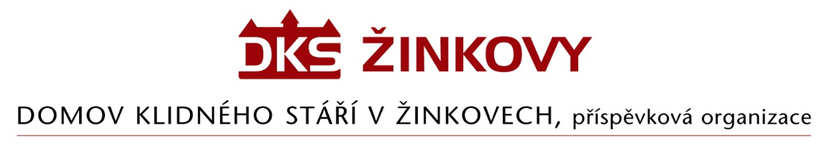 ObjednávkaOdběratel:                                                                                  Dodavatel:Domov klidného stáří v Žinkovech                                         DADKA VRACOV s.r.o. Žinkovy 89                                                                                 náměstí Míru  206335 54 Žinkovy                                                                          696 42 VracovIČ: 49180312                                                                              IČ: 26912082  	  	                                                                             	  	                                                                         DIČ: CZ26912082                                                                                                                                                                                                Objednáváme u Vaší firmy :                                         LS bavlna 1+1 (140x200, 70x90) Olivie smetanová   50 ks                                        Jersej prostěradlo 90x200x20 medové                     100 ks                                        LS Bavlna zip (140x200, 70x90) Atelier béžový          47 ks                                        LS Bavlna zip (140x200, 70x90) Atelier béžový II.        3 ks                        Cena dle cenové nabídky činí                   58.392,62 Kč bez DPH 21%                                                            DPH 21%                   12.262,38 Kč                                                                                                                                                                      Cena celkem vč. DPH 21%                   70.655,00 KčV Žinkovech   14.11.2022